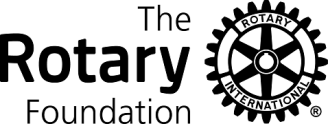 地区補助金は、人道的・教育的・社会的事業を通じて世界や地域社会に貢献し、クラブの活性化を図る補助金です。ロータリー財団の補助金の中で最も身近なプログラムです。１　RID2670における地区補助金の補助金額①1年度1クラブにつき1プロジェクトの申請とします。(インターアクト・ローターアクト含)　但し、地区補助金とロータリー第2670地区奨学生の同時申請は受け付けます。②プロジェクトは『人道的』『教育的』『一般奉仕』『植林』『スポーツ』の項目に大別し、植林・スポーツは800ドルを上限とし、その他のプロジェクトには残金を加重配分します。但し、6つの重点分野【1)平和と紛争予防／紛争解決　2) 疾病予防と治療　3) 水と衛生　4) 母子の健康　5) 基本的教育と識字率向上　6) 経済と地域社会の発展】については、それに該当するものに対しては金額を増額する場合があります。③プロジェクト総費用予定額の最低30％をクラブが負担してください。２　RID2670における地区補助金の12の条件①地区補助金プロジェクトは、ロータリー財団の使命に沿ったものでなければなりません。(注1)②地区補助金は、地区が重要と考える人道的、教育的活動、ないし地域の活性化となる事業を支援するものです。③ロータリー財団の「地区補助金とグローバル補助金 授与と受諾の条件(2018年6月)」に従うことが必要です。特に、Ⅲ.制約事項　1.に記載されている「特定の受益者、団体、地域社会に対する継続的または過度の支援。」に該当する場合は、申請を受け付けない場合もあります。 (注2)④地区の年度ごとの地区補助金支援方針に合致していることが必要です。⑤クラブは地区主催の補助金管理セミナーに出席し、ＭＯＵの理解と同意・署名の下、資格認定を整えてください。（注3）（注4）⑥当地区の方針として、前年度の年次基金が０クラブのＤＤＦ使用による事業申請はできない場合もありますのでご相談ください。⑦地区補助金プロジェクトは、ロータリアンの直接参加を含むことが必要です。⑧プロジェクトの実施期間は2019年9月1日～2020年6月30日までの10ヶ月以内となります。⑨補助金の受託後、速やかにプロジェクトを実施し、終了後2ヶ月以内にプロジェクトのクロージングをしてください。報告写真にはクラブ・ロータリアンがプロジェクトに参加したことがわかるスナップを貼付してください。⑩ルールに則った地区補助金プロジェクトのクロージングが出来ていないと新しく補助金プログラムは申請できません。⑪インターアクト・ローターアクトの申請はスポンサークラブの1プロジェクトとみなします。⑫8月末日までにプロジェクトを計画しているクラブは、必ず財団事務所までご連絡ください。（注1）： ロータリー財団の使命とは、ロータリアンが人々の健康状態を改善し、教育への支援を高め、貧困を救済することを通じて、世界理解・親善・平和を達成できるようにすることです。（注2）： ロータリー財団の「地区補助金とグローバル補助金 授与と受諾の条件(2018年6月)」は当地区のホームページにアップされていますのでご参照ください。（注3）: 補助金管理セミナーは、クラブがロータリー財団補助金プログラムに申請する為には必ず参加する事が求められます。当地区においては毎年11-12月頃に開催される予定です。要参加者は会長エレクト・次期クラブ幹事・次期クラブ財団委員長またはそれに準ずる役職の方となります。（注4）： ＭＯＵとは、覚書 (Memorandum of Understanding) (ＭＯＵ) のことです。補助金制度に参加するために守らなければならない条件の銀行口座、書類の保管、財務管理などが詳細にわたって説明されている文書で、覚書に記載されている条件を承諾し同意することにより地区・クラブは参加資格を得て、補助金を申請できるようになります。３　地区補助金のタイムスケジュール４　お問い合わせ・書類送付先　国際ロータリー第2670地区ロータリー財団事務所　 〒761-8014　香川県高松市香西南町404-1　ネッツトヨタ高松（株）内　 TEL：087-873-2225／FAX：087-873-2211／E-mail：info@rid2670trf.org